26.08.2021г.  Глава Межовского сельсовета  при участии специалиста администрации Межовского сельсовета,  начальника ПЧ-331, инструктора  по противопожарной профилактике  ОППО-33, депутатов Межовского сельсовета,  провел совещание, на котором рассматривались вопросы обеспечения пожарной безопасности населенных пунктов и жилого сектора в осенне-зимний период 2021 г.: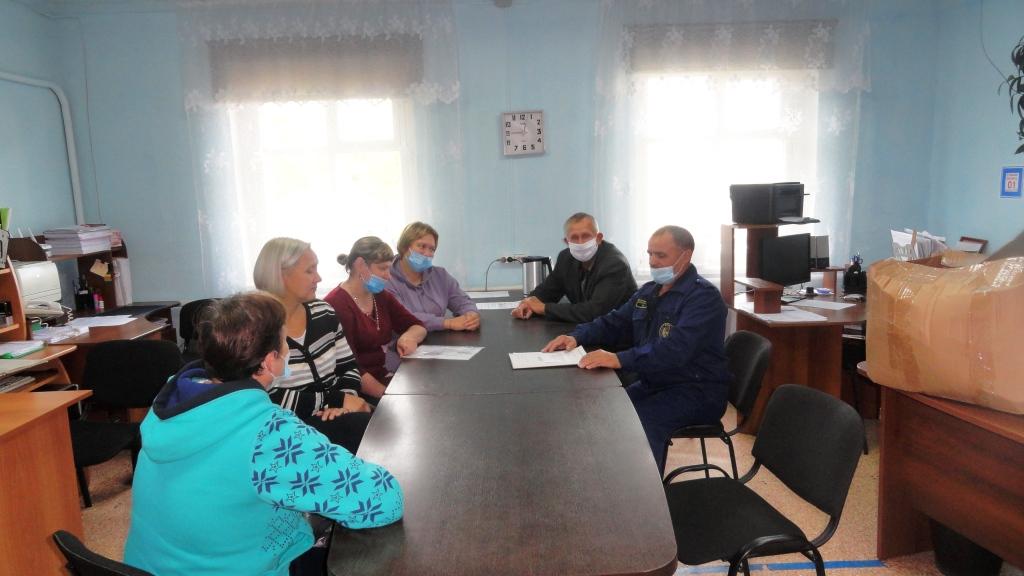 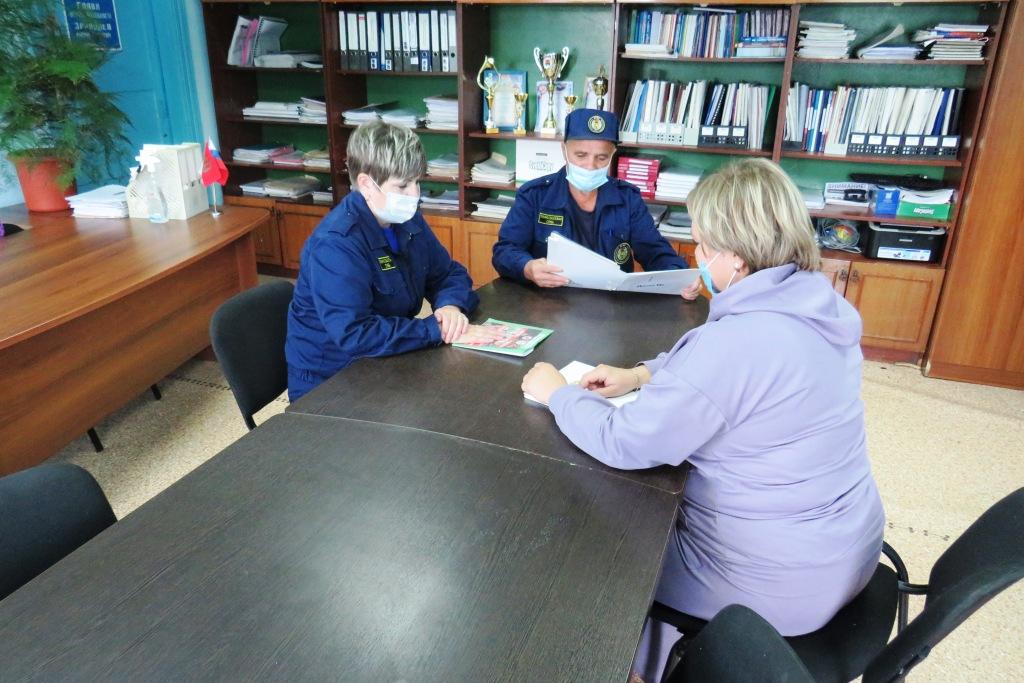  Начальник ПЧ-331              А.Г.Рец